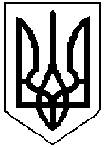 СЕМЕНІВСЬКА РАЙОННА РАДАПОЛТАВСЬКОЇ ОБЛАСТІРІШЕННЯ(двадцять перша сесія сьомого скликання)02.03.2018Про затвердження звіту про незалежну оцінку автомобіля	Керуючись статтями 43, 60 Закону  України «Про місцеве самоврядування в Україні»,  статтями 12,13 Закону України «Про оцінку майна, майнових прав та професійну оціночну діяльність в Україні», відповідно до Методики товарознавчої експертизи та оцінки колісних транспортних засобів, затвердженої наказом Міністерством юстиції України та Фонду державного майна України від 24.11.2003 року №142/5/2092, розглянувши  звіт про незалежну оцінку  автомобіля Daewoo Nubira та  враховуючи  рекомендації постійної комісії районної ради з питань економічного розвитку та управління комунальним майном,районна рада вирішила:1.Затвердити звіт № 017/18 про незалежну оцінку КТЗ: автомобіля Daewoo Nubira I 1.6i 16v (KLAJ), 1998 року випуску, державний реєстраційний номер 77787СН, ідентифікаційний номер (VIN) KLAJF696EWK168079, який належить Семенівській районній раді, проведеного ФОП Чмихалом Віктором Павловичем (сертифікат суб’єкта оціночної діяльності №670/16 від 02.09.2016 року) для  продажу через електронну торгову систему ProZorro.Продажі.Ринкова вартість автомобіля Daewoo Nubira станом на  12.02.2018 року становить  40735,77 грн. (сорок тисяч сімсот тридцять п’ять грн. 77 коп.) з ПДВ відповідно висновку про вартість майна вищезазначеного звіту.2.Контроль за виконанням цього рішення покласти на постійну комісію районної ради з питань економічного розвитку та управління комунальним майном.Голова районної ради                  		                                               В.Юрченко                                                                    